ПГТТ „атанас димитров” – гр.Нова ЗагораСпециалност: Компютърна техника и технологииПредмет: учебна практика – схемотехникаУченик :…………………………......................................клас …. №....Дата:.......................................................         Ръководител: инж.Катя НедеваОценка.............................			Приел:.................................                                                                                                         (Подпис)лабораторно упражнение № 1Тема: Изследване на изглаждащи филтриІ. Теоретична обосновка Изглаждащите филтри са пасивни четириполюсници, които се включват между изправителя и товара за намаляване пулсациите на изправеното напрежение.Изглаждащото действие на филтъра се характеризира с коефициент на изглаждане /коефициент на филтрация/  - Кф, който показва колко пъти намалява амплитудата на първата хармонична U maxп  и се изчислява с израза:                      Кф =   където Кп е коефициент на пулсации на входа на филтъра;            К, п е коефициент на пулсации на изхода на филтъра.  Коефициент на пулсации Кп се определя от израза:                               Кп =                     където Umax п  е амплитудата на променливата съставка на изправеното напрежение;            Uo  е постоянната съставка на изправеното напрежение.От филтрите се изисква да осигурят:Необходимия за нормална работа на консуматора  коефициент на изглаждане;Минимален пад на напрежението от постоянната съставка на изправения ток върху елементите на филтъра;Да не внасят изкривяване в работата на консуматора.Основните схеми на изглаждащите филтри, използвани в токоизправителите са:еднозвенни Г , Т и П- образни LC и  RC- филтри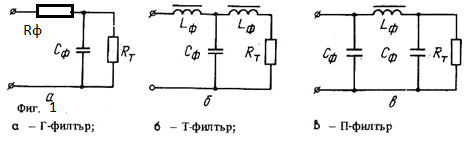 многозвенни LC и  RC- филтри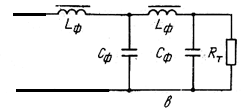 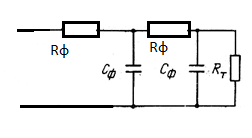 Фиг.2ІІ. Схеми на опитната постановка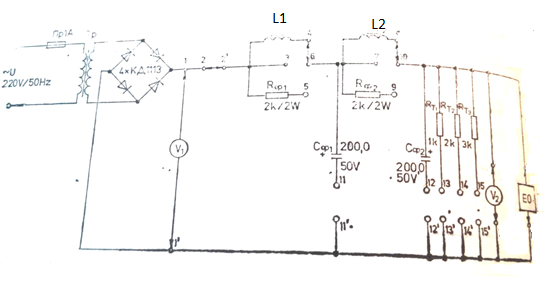 ІІІ. Задачи за изпълнение .1.Да се разучи схемата на опитната постановка, да се свърже и изпробва.2.Да се определят коефициентът на изглаждане Кф за еднозвенен Г - образен LC – филтър;еднозвенен Г - образен RC – филтър;еднозвенен П - образен LC – филтър;еднозвенен П - образен RC – филтър;двузвенен Г - образен RC – филтър;двузвенен Г - образен LC – филтър;3.Да се анализират и изяснят функциите  на всеки от елементите на филтрите.ІV. Таблица с резултати№ на измерванетоТип на филтъраUo  , VUmax п   VКпU,o  , VU,max п VК,пКф123456